АДМИНИСТРАЦИЯ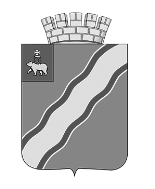 КРАСНОКАМСКОГО ГОРОДСКОГО ОКРУГАПОСТАНОВЛЕНИЕ23.05.2022                                                                                                           № 419-пО внесении изменений в состав аукционной комиссии по организации и проведению аукционов по продаже земельных участков, находящихся в муниципальной собственности, и земельных участков, государственная собственность на которые не разграничена, или на право заключения договоров аренды земельных участков, находящихся в муниципальной собственности, и земельных участков, государственная собственность на которые не разграничена, утвержденный постановлением администрации Краснокамского городского округа от 02.04.2020 № 198-п На основании Земельного кодекса Российской Федерации от 25 октября 2001 г. № 136-ФЗ, Федерального закона от 25 октября . № 137-ФЗ «О введении в действие Земельного кодекса Российской Федерации», Федерального закона от 06 октября 2003 г. № 131-Ф3 «Об общих принципах организации местного самоуправления в Российской Федерации», Гражданского кодекса Российской Федерации от 30 ноября 1994 г. № 51-ФЗ, Положения о комитете земельных и имущественных отношений администрации Краснокамского городского округа, утвержденного решением Краснокамской городской Думы от 06 декабря 2018 г. № 83 и в связи с кадровыми изменениями, администрация Краснокамского городского округаПОСТАНОВЛЯЕТ:1. Внести в состав аукционной комиссии по организации и проведению аукционов по продаже земельных участков, находящихся в муниципальной собственности, и земельных участков, государственная собственность на которые не разграничена, или на право заключения договоров аренды земельных участков, находящихся в муниципальной собственности, и земельных участков, государственная собственность на которые не разграничена, утвержденный постановлением администрации Краснокамского городского округа от 02 апреля 2020 г. № 198-п «О создании аукционной комиссии по организации и проведению аукционов по продаже земельных участков, находящихся в муниципальной собственности, и земельных участков, государственная собственность на которые не разграничена, или на право заключения договоров аренды земельных участков, находящихся в муниципальной собственности, и земельных участков, государственная собственность на которые не разграничена (в редакции постановления администрации Краснокамского городского округа от 09.11.2021 № 698-п) следующие изменения:1.1. исключить из состава комиссии Я.В. Устинову, начальника отдела аренды земли комитета земельных и имущественных отношений администрации Краснокамского городского округа;1.2. включить в состав комиссии К.П. Бусовикову, начальника отдела аренды земли комитета земельных и имущественных отношений администрации Краснокамского городского округа.2. Настоящее постановление подлежит официальному опубликованию в специальном выпуске «Официальные материалы органов местного самоуправления Краснокамского городского округа» газеты «Краснокамская звезда» и на официальном сайте Краснокамского городского округа http://krasnokamsk.ru.3. Контроль за исполнением постановления возложить на первого заместитель главы Краснокамского городского округа по экономическому развитию и управлению муниципальным имуществом А.В. Максимчука.Глава городского округа -глава администрации Краснокамского городского округа                                                          И.Я. БыкаризТ.С. Катаева4-38-34